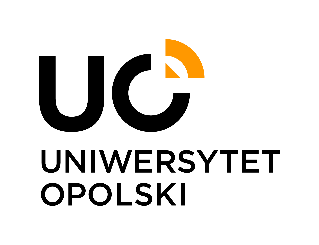 Nazwisko:……………………………………….	              			            Data: ………………………..Imię:…………………………………………….Adres zamieszkania:…………………………..…………………………………………………………OŚWIADCZENIE O FORMIE ODBIORU STYPENDIUMProgram Erasmus+: rok akademicki 20…../20…..Mobilność w celu prowadzenia zajęć dydaktycznych lub łączona (STA/STA+STT)/udziału w szkoleniu (STT)* do:……………………………………………………………………………………………………………….		(nazwa instytucji przyjmującej, kraj mobilności)Planowane daty mobilności: ………………………………………………………….					(data początkowa – data końcowa)W związku z moim wyjazdem w ramach Programu Erasmus+ proszę o wypłatę mojego stypendium* :na konto dewizowe prowadzone w banku (nazwa banku):………………………………………………….Numer IBAN:…………………………………………………………SWIFT:………………………………………………………………….lubw gotówce w kasie banku Pekao S.A. w EURONumer PESEL/Numer Paszportu: …………………………………………………………………………………………………………….. (podpis**)*) właściwe zakreślić**) Wyrażam zgodę na przetwarzanie moich danych osobowych zawartych w niniejszym oświadczeniu w celu wypłaty grantu i realizacji mojej mobilności w ramach Programu Erasmus+.